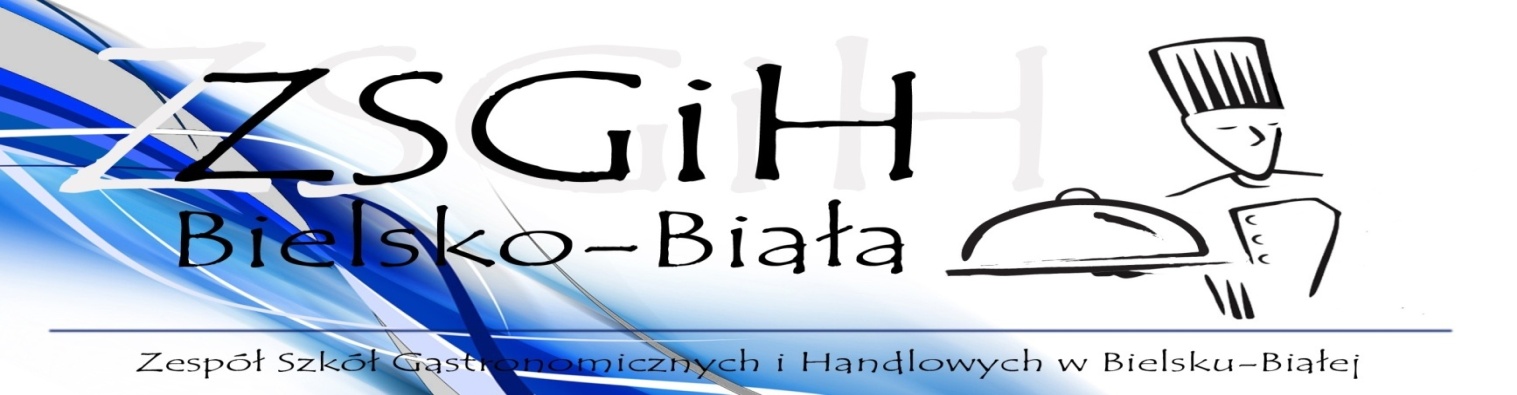 JadłospisZ przyczyn nie przewidzianych jadłospis może ulec zmianie. SKŁAD SUROWCOWY POTRAW DOSTĘPNY U ZLECENIODAWCY.Daniegram.poniedziałek25-09-2023Zupa pieczarkowa   z  ziemniakami(seler gluten,mleko)350poniedziałek25-09-2023Spaghetti po włosku (gluten,jaja,mleko)300poniedziałek25-09-2023Kompot z owocami niskosłodzony200wtorek26-09- 2023Zupa grysikowa (seler gluten)350wtorek26-09- 2023Kotlety mielony (gluten. jaja)100wtorek26-09- 2023ziemniaki150wtorek26-09- 2023Ćwikła z chrzanem100wtorek26-09- 2023Kompot  z owocami niskosłodzony200wtorek26-09- 2023Środa27-09-2023Zupa pomidorowa  z makaronem(seler, gluten,mleko)350Środa27-09-2023Bitki ze schabu w sosie  (gluten)  100Środa27-09-2023ziemniaki150Środa27-09-2023Surówka colesław  z majonezem(jaja)100Środa27-09-2023Kompot z owocami niskosłodzony200Czwartek28-09-2023Zupa grochowa z białą  kiełbasą i ziemniakami(seler,gluten)350Czwartek28-09-2023Pierogi leniwe z polewą  (gluten,jaja,mleko)300Czwartek28-09-2023Kompot z owocami niskosłodzony200Piątek29-09-2023Zupa koperkowa z ryżem (gluten,seler. mleko)350Piątek29-09-2023Filet z miruny w cieście (gluten. jaja,mleko)100Piątek29-09-2023ziemniaki150Piątek29-09-2023Sos grecki 100Kompot  z owocami niskosłodzony200